РОССИЙСКАЯ ФЕДЕРАЦИЯКЕМЕРОВСКАЯ ОБЛАСТЬ-КУЗБАССТЕМИРТАУСКОЕ ГОРОДСКОЕ ПОСЕЛЕНИЕАДМИНИСТРАЦИЯ ТЕМИРТАУСКОГОГОРОДСКОГО ПОСЕЛЕНИЯСОВЕТ НАРОДНЫХ ДЕПУТАТОВТЕМИРТАУСКОГО ГОРОДСКОГО ПОСЕЛЕНИЯ(третий созыв)РЕШЕНИЕот «26» ноября 2019 № 18Принято Советом народных депутатовТемиртауского городского поселенияО присвоении названия улицы в Темиртауском городском поселенииВ соответствии с Федеральным законом от 28.12.2013 г. № 443-ФЗ «О федеральной информационной адресной системе и о внесении изменений в Федеральный закон «Об общих принципах организации местного самоуправления в Российской Федерации», Федеральным законом от 06.10.2003 г. №	131-ФЗ «Об общих принципах организации местного самоуправления в Российской Федерации», постановлением Правительства Российской Федерации от 19.11.2014 г. № 1221 «Об утверждении Правил присвоения, изменения и аннулирования адресов», руководствуясь уставом Темиртауского городского поселения, Совет народных депутатов Темиртауского городского поселения,РЕШИЛ:1. По результатам проведённой инвентаризации присвоить название улицы в Темиртауском городском поселении.1.1 Присвоить название улицы в Темиртауском городском поселении – «Переулок Кирова» (согласно схеме приложение № 1 к настоящему решению).2. Данная территория является старой жилой застройкой и не нуждается в проекте планировки и застройки.3. Настоящее решение подлежит обнародованию на информационном стенде администрации Темиртауского городского поселения, размещению в информационно-телекоммуникационной сети «Интернет» на официальном сайте администрации Темиртауского городского поселения  http: // temirtau-adm.ru   и опубликованию в газете «Красная Шория».4. Решение вступает в силу с момента его официального опубликования.5. Контроль за исполнением настоящего решения оставляю за собой.Председатель Совета народных депутатовТемиртауского городского поселения					С.А. ИвановГлава Темиртауского 				          		      городского поселения                                                                            А. В. КочетковПриложение №1 к решению Совета народных депутатовТемиртауского городского поселенияот «26» ноября 2019г. № 18Схема (Переулок Кирова, протяжённостью 354 м., ширина улицы 7 м.)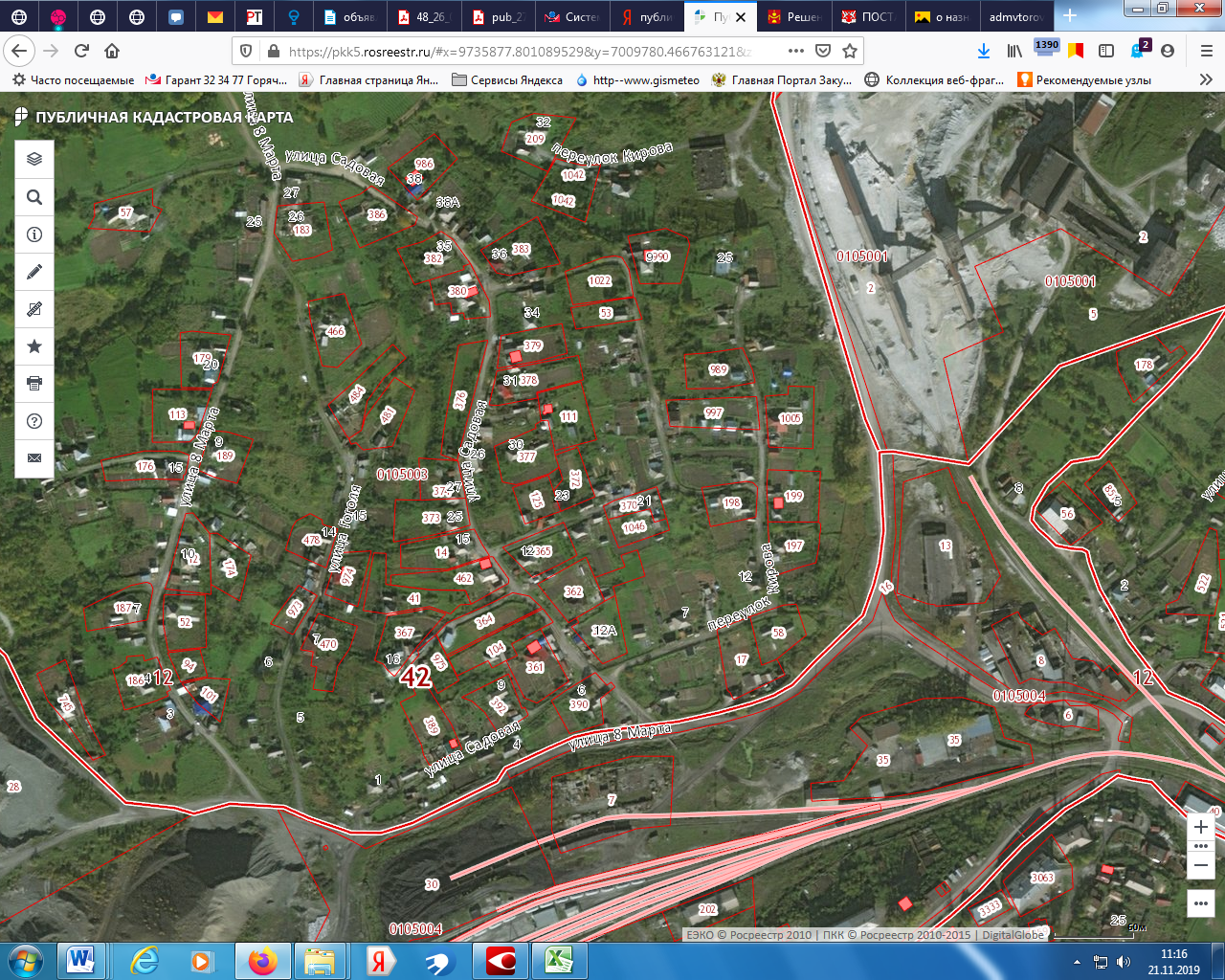 